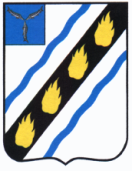 МЕЧЕТНЕНСКОЕ МУНИЦИПАЛЬНОЕ ОБРАЗОВАНИЕСОВЕТСКОГО МУНИЦИПАЛЬНОГО РАЙОНА САРАТОВСКОЙ ОБЛАСТИСОВЕТ ДЕПУТАТОВ(четвертого созыва)
РЕШЕНИЕ      от  31.05.2022 № 187с. МечетноеО проекте решения Совета депутатов Мечетненскогомуниципального  образования Советского муниципального района «О внесении  изменений и дополнений в Устав Мечетненского муниципального  образования Советского муниципального района Саратовской области»В целях приведения Устава Советского муниципального района Саратовской области в соответствие с действующим законодательством Российской Федерации, на основании статьи 28 Федерального закона от 06.10.2003 № 131-ФЗ «Об общих принципах организации местного самоуправления в Российской Федерации», Положения о публичных слушаниях, утвержденного решением Совета депутатов Мечетненского муниципального образования Советского муниципального района от 18.10.2005г №2, руководствуясь Уставом Мечетненеского муниципального образования Советского муниципального района, Совет депутатов Мечетненского муниципального образования  РЕШИЛ:1. Принять к рассмотрению проект решения Совет депутатов Мечетненского муниципального образования «О внесении изменений и дополнений в Устав Мечетненского муниципального образования  Советского муниципального района Саратовской области» согласно приложению.2. Назначить публичные слушания по обсуждению проекта решения Совет депутатов Мечетненского муниципального образования «О внесении изменений и дополнений в Устав Мечетненского муниципального образования Советского муниципального района Саратовской области».3. Провести публичные слушания 13.06.2022 года в 14:00 в зале заседаний администрации Мечетненского муниципального образования Советского муниципального района по адресу: Саратовская область, Советский район, с. Мечетное, ул. Школьная, д. 12а.4. Поручить проведение публичных слушаний постоянной комиссии Совет депутатов Мечетненского муниципального образования по вопросам социального развития муниципального образования.5. Установить, что на публичные слушания приглашаются: депутаты Совета депутатов Мечетненского муниципального образования, представители администрации Мечетненского муниципального образования, представители общественных объединений  и трудовых коллективов, расположенных на территории  муниципального образования, жители поселения.6. Установить, что предложения и замечания по обсуждаемому проекту в письменной форме направляются в Совет депутатов Мечетненского  муниципального образования  по адресу: Саратовская область, Советский район, с. Мечетное, ул. Школьная, д.12а, контактные телефоны: (84566) 6-81-65, до 10.06.2022 включительно.7. Разместить настоящее решение на официальном сайте администрации Советского муниципального района (https://mech.stepnoe-adm.ru/bitrix/admin/) в сети Интернет.8.Настоящее решение вступает в силу со дня официального опубликованию в установленном порядке.Депутат Совета депутатовМечетненского муниципального образованияСоветского муниципального района			                   Е.А. ДюкареваПриложениек решению Совета депутатов Мечетненского муниципального образованияСоветского муниципального районаот 31.05.2022 №187	Руководствуясь Федеральным законом Российской Федерации от 06.10.2003 № 131-ФЗ «Об общих принципах организации местного самоуправления в Российской Федерации», Федеральным законом от 21.07.2005 № 97-ФЗ «О государственной регистрации уставов муниципальных образований», Федеральным законом от 11.06.2021 № 170-ФЗ «О внесении изменений в отдельные законодательные акты Российской Федерации в связи с принятием Федерального закон «О государственном контроле (надзоре) и муниципальном контроле в Российской Федерации», Федеральным законом от 01.07.2021 № 289-ФЗ «О внесении изменений в статью 28 Федерального закона «Об общих принципах организации местного самоуправления в Российской Федерации», Законом Саратовской области от 29.09.2021 № 94-ЗСО, Федерального закона от 30.04.2021г. №116-ФЗ «О внесении изменений в отдельные законодательные акты Российской Федерации», Уставом Мечетненского муниципального образования Советского муниципального района Саратовской области, Совет депутатов Мечетненского муниципального образования РЕШИЛ:1.Внести следующие изменения и дополнения в Устав Мечетненского муниципального образования Советского муниципального района Саратовской области:1.1. Главу I. Устава дополнить статьей 3.1 Муниципальный контроль следующего содержания:« Статья 3.1 Муниципальный контроль1) Администрация муниципального образования организует и осуществляет муниципальный контроль за соблюдением требований, установленных муниципальными правовыми актами, принятыми по вопросам местного значения, а в случаях, если соответствующие виды контроля отнесены федеральными законами к полномочиям органов местного самоуправления, также муниципальный контроль за соблюдением требований, установленных федеральными законами, законами субъектов Российской Федерации.2) Организация и осуществление видов муниципального контроля регулируются Федеральным законом от 31.07.2020 года № 248-ФЗ «О государственном контроле (надзоре) и муниципальном контроле в Российской Федерации»;1.2.  абзац 7 части 1 статьи 28  изложить в следующей редакции:«– прекращения гражданства Российской Федерации либо гражданства иностранного государства - участника международного договора Российской Федерации, в соответствии с которым иностранный гражданин имеет право быть избранным в органы местного самоуправления, наличия гражданства (подданства) иностранного государства либо вида на жительство или иного документа, подтверждающего право на постоянное проживание на территории иностранного государства гражданина Российской Федерации либо иностранного гражданина, имеющего право на основании международного договора Российской Федерации быть избранным в органы местного самоуправления, если иное не предусмотрено международным договором Российской Федерации»;1.3 абзац 9 части 1 статьи 32  изложить в следующей редакции:«–прекращения гражданства Российской Федерации либо гражданства иностранного государства - участника международного договора Российской Федерации, в соответствии с которым иностранный гражданин имеет право быть избранным в органы местного самоуправления, наличия гражданства (подданства) иностранного государства либо вида на жительство или иного документа, подтверждающего право на постоянное проживание на территории иностранного государства гражданина Российской Федерации либо иностранного гражданина, имеющего право на основании международного договора Российской Федерации быть избранным в органы местного самоуправления, если иное не предусмотрено международным договором Российской Федерации»;1.4 части 3 статьи 32 изложить в следующей редакции:«3. В случае  досрочного прекращения полномочий главы муниципального образования либо применения к нему по решению суда мер процессуального принуждения в виде заключения под стражу или временного отстранения от должности его полномочия, временно, до избрания нового главы муниципального образования, а также в случае временного отсутствия главы муниципального образования (в связи с болезнью, отпуском и по другим причинам)  его полномочия по руководству деятельности Совета депутатов муниципального образования исполняет уполномоченный депутат                                  (исполняющий обязанности главы муниципального образования), а полномочия главы муниципального образования по руководству деятельности администрации муниципального образования главный специалист администрации муниципального образования».2. Направить настоящее решение на государственную регистрацию в Управление Министерства юстиции Российской Федерации по Саратовской области.3. Настоящее решение подлежит официальному опубликованию после его государственной регистрации и вступает в силу после его официального опубликованию.Депутат Совета депутатовМечетненского муниципального образованияСоветского муниципального района			                   Е.А. ДюкареваВерно: Секретарь Совет депутатов                                               Е.А. ДюкареваПроект решения Совета депутатов Мечетненского муниципального образования Советского муниципального района «О внесении изменений и дополнений в Устав Мечетненского муниципального образования  Советского муниципального района Саратовской области»